Содержание  № 11 от 01.06.2018 года:Постановление Администрации Канского района от 21.05.2018 № 225 -пг;Постановление Администрации Канского района от 21.05.2018 № 226 -пг;Постановление Администрации Канского района от 21.05.2018 № 227 -пг;Постановление Администрации Канского района от 22.05.2018 № 228 -пг;Постановление Администрации Канского района от 22.05.2018 № 229 -пг;Постановление Администрации Канского района от 22.05.2018 № 230 -пг;Постановление Администрации Канского района от 23.05.2018 № 231 -пг;Постановление Администрации Канского района от 23.05.2018 № 232-пг;Постановление Администрации Канского района от 25.05.2018 № 234 -пг;Постановление Администрации Канского района от 31.05.2018 № 241 -пг;Постановление Администрации Канского района от 01.06.2018 № 242 -пг;Общий список кандидатов в присяжные заседателиИЗВЕЩЕНИЕ с. Астафьевка, ул. Полевая, 11Запасной список кандидатов в присяжные заседателиКРАСНОЯРСКИЙ КРАЙ АДМИНИСТРАЦИЯ КАНСКОГО РАЙОНАПОСТАНОВЛЕНИЕ21.05.2018					г. Канск						№ 225-пгО внесении изменений в постановление администрации Канского района от 07.09.2017 № 416-пг «О ликвидации муниципального бюджетного общеобразовательного учреждения «Хаеринская начальная общеобразовательная школа» (в ред. от 15.12.2017 № 579-пг)В целях оптимизации сети муниципальных образовательных организаций, в соответствии со статьями 9, 22 Федерального Закона от 29.12.2012 № 273-ФЗ «Об образовании в Российской Федерации», Законом Красноярского края  от 02.11.2000 № 12-961 «О защите прав ребенка», статьями 61 - 64 Гражданского кодекса Российской Федерации, статьей 15 Федерального закона «Об общих принципах организации местного самоуправления в Российской Федерации», с учетом результатов схода жителей д. Хаерино от 30.05.2017 г., руководствуясь ст. 38, ст. 40 Устава Канского района, ПОСТАНОВЛЯЮ: 1. Внести в постановление администрации Канского района от 07.09.2017 № 416-пг «О ликвидации муниципального бюджетного общеобразовательного учреждения «Хаеринская начальная общеобразовательная школа» следующие изменения:1.1. Приложение №1 к постановлению изложить в новой редакции согласно приложению к настоящему постановлению.2. Контроль исполнения настоящего постановления  возложить на заместителя Главы Канского района по социальным вопросам Е.А. Гусеву.3. Постановление изготовлено и подписано в 2-х экземплярах.4. Постановление вступает в силу в день, следующий за днем его опубликования в официальном печатном издании «Вести Канского района» и подлежит размещению на официальном сайте муниципального образования Канский район в информационно-телекоммуникационной	 сети  «Интернет».Глава Канского района                                                                  						           А.А. ЗаруцкийПриложение к постановлению администрации Канского района от 21.05.2018 №225-пгПриложение № 1к постановлению администрации Канского района  № 416-пг от 07.09.2017 г.Составкомиссии по ликвидации муниципального бюджетного общеобразовательного учреждения «Хаеринская начальная общеобразовательная школа»АДМИНИСТРАЦИЯ КАНСКОГО РАЙОНА КРАСНОЯРСКОГО КРАЯ ПОСТАНОВЛЕНИЕ21.05.2018          					 г. Канск             		            	            № 226-пгО внесении изменений в постановление администрации Канского района от 14.12.2016 №541-пг «Об утверждении Порядка предоставления путевок для детей в организации отдыха, оздоровления и занятости детей» В целях реализации Федерального закона от 24.07.1998 №124-ФЗ «Об основных гарантиях прав ребенка в Российской Федерации», Закона Красноярского края от 07.07.2009 № 8-3618 «Об обеспечении прав детей на отдых, оздоровление и занятость в Красноярском крае», руководствуясь статьями 38, 40 Устава Канского района,  ПОСТАНОВЛЯЮ:Внести в постановление администрации Канского района от 14.12.2016 №541-пг «Об утверждении Порядка предоставления путевок для детей в организации отдыха, оздоровления и занятости детей» (далее – постановление) следующие изменения:в Порядке предоставления путевок для детей в организации отдыха, оздоровления и занятости детей:в   пункте 1 слова «от 7 до 15 лет (включительно)» заменить словами «от 7 лет до 18 лет»;пункт 6 изложить в следующей редакции:«6. Секретарь комиссии формирует сводный реестр заявлений (далее по тексту – реестр). Заявления в реестр заносятся в порядке очереди по дате и времени подачи заявления родителями (законными представителями) ребенка.Если количество заявлений превышает количество имеющихся путевок, то в реестре они отмечаются с грифом «Резерв».Комиссия в течение 10 рабочих дней со дня поступления документов, указанных в пункте 2 настоящего Порядка, рассматривает их и выносит решение о распределении путевок.»;пункт 15 изложить в следующей редакции:«15. В случае отказа родителей (законных представителей) от путевки комиссия принимает меры по ее перераспределению другому заявителю.Невостребованные путевки предоставляются следующим по очереди заявителям, отмеченным в реестре грифом «Резерв».»;дополнить пунктом 17 следующего содержания:«17. Путевки предоставляются не чаще одного раза в год на одного ребенка.»;приложение №2 к Порядку предоставления путевок для детей в организации отдыха, оздоровления и занятости детей изложить в новой редакции, согласно приложению к настоящему постановлению.Контроль за исполнением настоящего постановления возложить на заместителя Главы Канского района по социальным вопросам Е.А. Гусеву.Постановление вступает в силу в день, следующий за днем его официального опубликования в официальном печатном издании «Вести Канского района» и подлежит размещению на официальном сайте муниципального образования Канский район в информационно – телекоммуникационной сети «Интернет».  Глава Канского района                                                                      						      А.А. Заруцкий                                                  Приложение к постановлению
администрации Канского районаот 21.05.2018 №226-пгПриложение №2к Порядку предоставления путевок
для детей в организации отдыха,
оздоровления и занятости детейСостав  муниципальной  комиссии по распределению путевок для детей в организации отдыха, оздоровления и занятости детейКРАСНОЯРСКИЙ КРАЙ АДМИНИСТРАЦИЯ КАНСКОГО РАЙОНАПОСТАНОВЛЕНИЕ21.05.2018                          		          г. Канск                          	         	                 № 227-пгО внесении изменений в постановление администрации Канского района от 07.09.2017 № 417-пг «О ликвидации муниципального бюджетного дошкольного образовательного учреждения «Архангельский детский сад» (в ред. от 15.12.2017 № 578-пг)В целях оптимизации сети муниципальных образовательных организаций, в соответствии со статьями 9, 22 Федерального Закона от 29.12.2012 № 273-ФЗ «Об образовании в Российской Федерации», Законом Красноярского края  от 02.11.2000 № 12-961 «О защите прав ребенка», статьями 61 - 64 Гражданского кодекса Российской Федерации, статьей 15 Федерального закона «Об общих принципах организации местного самоуправления в Российской Федерации», с учетом результатов схода жителей д. Архангельское от 31.05.2017 г., руководствуясь ст. 38, ст. 40 Устава Канского района, ПОСТАНОВЛЯЮ: 1. Внести в постановление администрации Канского района от 07.09.2017 № 417-пг «О ликвидации муниципального бюджетного дошкольного образовательного учреждения «Архангельский детский сад» следующие изменения:1.1. Приложение №1 к постановлению изложить в новой редакции согласно приложению к настоящему постановлению.2. Контроль исполнения настоящего постановления  возложить на заместителя Главы Канского района по социальным вопросам Е.А. Гусеву.3. Постановление изготовлено и подписано в 2-х экземплярах.4. Постановление вступает в силу в день, следующий за днем его опубликования в официальном печатном издании «Вести Канского района» и подлежит размещению на официальном сайте муниципального образования Канский район в информационно-телекоммуникационной сети  «Интернет».Глава Канского района                                 								         А.А. ЗаруцкийПриложение к постановлению администрации Канского района от 21.05.2018 №227-пгПриложение № 1к постановлению администрации Канского района  № 417-пг от 07.09.2017 г.Составкомиссии по ликвидации муниципального бюджетного дошкольного образовательного учреждения «Архангельский детский сад»АДМИНИСТРАЦИЯ КАНСКОГО РАЙОНА КРАСНОЯРСКОГО КРАЯ
ПОСТАНОВЛЕНИЕ22.05.2018                             			     г. Канск                       			              № 228 - пгОб установлении средней рыночной стоимости одного квадратного метра общей площади жилого помещения на территории муниципального образования Канский район, на второй квартал 2018 года          Для целей расчета размеров социальных выплат на приобретение жилых помещений для всех категорий граждан, которым указанные социальные выплаты предоставляются за счет бюджетных средств, руководствуясь               ст. 38, 40 Устава Канского района, ПОСТАНОВЛЯЮ:1. Установить среднюю рыночную стоимость одного квадратного метра общей площади жилого помещения на территории муниципального образования Канский район на второй квартал 2018 года в размере 35414,00 рублей.2. Контроль исполнения настоящего постановления возложить на заместителя Главы Канского района по социальным вопросам Е.А. Гусеву.3. Постановление вступает в силу в день, следующий за днем опубликования в официальном печатном издании «Вести Канского района» и подлежит размещению на официальном сайте муниципального образования Канский район. Глава Канского района                                							                          А.А. Заруцкий АДМИНИСТРАЦИЯ КАНСКОГО РАЙОНА КРАСНОЯРСКОГО КРАЯ
ПОСТАНОВЛЕНИЕ
22.05.2018.                                 		 г. Канск                      			         № 229-пгОб установлении расчетной стоимости одного квадратного метра общей площади жилых помещений, расположенных в домах, уровень благоустройства, конструктивные и технические параметры которых, соответствуют средним условиям в Канском районе,  на  второй  квартал 2018г.        В соответствии со ст.14 Жилищного Кодекса, с  Законом Красноярского края от 20.06.2006 № 19-4833 «О порядке определения размера дохода и стоимости имущества в целях признания граждан малоимущими на территории края», руководствуясь ст. 38, 40 Устава Канского района,  в соответствии с соглашениями о передаче осуществления части своих полномочий с поселениями Канского района,  ПОСТАНОВЛЯЮ:Установить расчетную стоимость одного квадратного метра общей площади жилых помещений, расположенных в домах, уровень благоустройства, конструктивные и технические параметры которых, соответствуют средним  условиям в Канском районе,  в размере 34141,6  рублей, на  второй  квартал 2018 года,  для  следующих сельсоветов, входящих в состав территории муниципального образования Канский район: Анцирского, Амонашенского, Сотниковского, Большеуринского, Георгиевского, Краснокурышинского, Астафьевского, Рудянского, Чечеульского, Таеженского, Браженского, Верх-Амонашенского,  Филимоновского, Терского. Контроль  выполнения настоящего Постановления   возлагается на Первого заместителя Главы Канского района О.В. Витман.Постановление вступает в силу со дня, следующего за днем  опубликования в официальном печатном издании   «Вести Канского района» и подлежит размещению  на официальном сайте муниципального образования Канский район.   Глава Канского   района                                               								    А.А. Заруцкий              АДМИНИСТРАЦИЯ КАНСКОГО РАЙОНА КРАСНОЯРСКОГО КРАЯПОСТАНОВЛЕНИЕ22.05.2018                                 		       г. Канск              		                  	  № 230-пгО внесении изменений в постановление администрации Канского района от 11.05.2018 № 191-пг "О завершении отопительного периода 2017-2018 годов"  В соответствии с требованиями Федерального закона  от 27. 07. 2010 № 190–ФЗ «О теплоснабжении», на основании Приказа Министерства энергетики Российской Федерации от 24 марта . № 115, руководствуясь ст. 38, ст. 40 Устава Канского района, ПОСТАНОВЛЯЮ:1. Внести в постановление администрации Канского района от 11.05.2018 №191-пг внести следующие изменения:1.1. Сочетание слов и цифр "с 00-00 часов 24 мая 2018 года" изменить на "с 00-00 часов 28 мая 2018 года".2.  Контроль за исполнением настоящего постановления возложить на Первого заместителя Главы Канского района О.В. Витман.3. Постановление вступает в силу с момента его подписания, подлежит опубликованию в официальном печатном издании «Вести Канского района» и размещению на официальном сайте муниципального образования Канский район в информационно-телекоммуникационной сети «Интернет».Глава Канского района                     						                                                  А.А.Заруцкий                      АДМИНИСТРАЦИЯ КАНСКОГО РАЙОНА КРАСНОЯРСКОГО КРАЯПОСТАНОВЛЕНИЕ23.05.2018             			      г. Канск                 		                № 231-пгО внесении изменений в постановление администрации Канского района Красноярского края  от 21.08.2014 № 621-пг «О формировании фонда капитального ремонта в отношении многоквартирных домов, расположенных на территории муниципального образования Канский район, собственники помещений в которых не выбрали способ формирования фонда капитального ремонта или выбранный ими способ не был реализован» (с изм. от 04.05.2018 №183-пг)На основании ч.5 ст.173 Жилищного кодекса Российской Федерации, Закона Красноярского края от 27.06.2013 №4-1451«Об организации проведения капитального ремонта общего имущества в многоквартирных домах, расположенных на территории Красноярского края», протокола                  от 17.09.2017 общего собрания собственников помещений                                                в многоквартирном доме, расположенном по адресу: с. Филимоново,                             ул. Луговая, д.2, руководствуясь ст.ст. 38, 40 Устава Канского района, ПОСТАНОВЛЯЮ:         1.  В постановление администрации Канского района Красноярского края от 21.08.2014 № 621-пг «О формировании фонда капитального ремонта в отношении многоквартирных домов, расположенных на территории муниципального образования Канский район, собственники помещений                    в которых не выбрали способ формирования фонда капитального ремонта или выбранный ими способ не был реализован» (с изм. от 04.05.2018                 № 183-пг) (далее – Постановление) внести следующие изменения:         1.1. Приложение № 1 к Постановлению «Перечень многоквартирных домов, расположенных на территории муниципального образования  Канский район, собственники помещений в которых не выбрали способ формирования фонда капитального ремонта или выбранный ими способ            не был реализован» изложить в новой редакции согласно приложению 1                    к настоящему постановлению.         2. Контроль за исполнением постановления возложить на Первого заместителя Главы Канского района О.В. Витман.  3. Постановление вступает в силу в день, следующий за днем его опубликования в официальном печатном издании  «Вести Канского района», подлежит размещению на официальном сайте муниципального образования Канский район в информационно-телекоммуникационной сети «Интернет»             и применяется к правоотношениям, возникшим с 06 апреля 2018 года.Глава Канского района                         						                                   А.А. ЗаруцкийПеречень многоквартирных домов,расположенных на территории муниципального образования Канский район, собственники помещений в которых не выбрали способ формирования фонда капитального ремонта или выбранный ими способ не был реализованАДМИНИСТРАЦИЯ КАНСКОГО РАЙОНА КРАСНОЯРСКОГО КРАЯПОСТАНОВЛЕНИЕ23.05.2018					г. Канск						№232-пгО внесении изменений в постановление администрации Канского района от 07.06.2017 №252-пг «Об утверждении Порядка предоставления субсидии на компенсацию части платы граждан за коммунальные услуги на территории Канского района» (в редакции от 29.03.2018 №122-пг)В соответствии со статьями 2, 3 Закона Красноярского края от 01.12.2014 № 7-2835 «Об отдельных мерах по обеспечению ограничения платы граждан за коммунальные услуги»,  руководствуясь ст.38, 40 Устава Канского района  ПОСТАНОВЛЯЮ:Внести в постановление администрации Канского района от 07.06.2017 №252-пг «Об утверждении Порядка предоставления субсидии на компенсацию части платы граждан за коммунальные услуги на территории Канского района» (в редакции от 29.03.2018 №122-пг) (далее – Постановление) следующие изменения:1.1 Приложение к Постановлению  изложить в новой редакции, согласно приложению  к настоящему постановлению.2. Контроль за исполнением настоящего постановления возложить на Первого заместителя Главы Канского района О.В.Витман.3. Настоящее постановление вступает в силу в день, следующий за днем его опубликования в официальном печатном издании «Вести Канского района», подлежит размещению на официальном сайте муниципального образования Канский район в информационно-телекоммуникационной сети Интернет. Глава Канского района										А.А.ЗаруцкийПриложение к постановлению администрации Канского районаот 23.05.2018 №232-пгПорядокПредоставления субсидии на  компенсацию части платы граждан за коммунальные услуги на территории  Канского района.1. Настоящий порядок предоставления субсидии на компенсацию части платы граждан за коммунальные услуги исполнителям коммунальных услуг на территории Канского района (далее - порядок), устанавливает механизм предоставления субсидии на компенсацию части платы граждан за коммунальные услуги исполнителям коммунальных услуг (далее – компенсация). Главным распорядителем субсидии на компенсацию является администрация Канского района. МКУ «УС, ЖКХ и ООПС администрации Канского района» готовит проекты предложений по выплатам компенсаций.2. Главный распорядитель перечисляет компенсацию  в соответствии со сводной бюджетной росписью бюджета Канского района, на основании принятого им  решения о предоставлении компенсации, и соглашения о предоставлении субсидий на компенсацию (далее – соглашение), заключенного между администрацией Канского района и исполнителем коммунальных услуг. Соглашение заключается в течение десяти рабочих дней  с даты принятия администрацией Канского района решения о предоставлении компенсации.2.1. Соглашение заключается при соблюдении условий, которые должны соответствовать на первое число месяца, предшествующего месяцу, в котором планируется заключение соглашения:- у получателей субсидий должна отсутствовать задолженность по налогам, сборам и иным обязательным платежам в бюджеты бюджетной системы Российской Федерации, срок исполнения по которым наступил в соответствии с законодательством Российской Федерации. Допускается наличие задолженности по налогам, сборам и иным обязательным платежам в бюджеты при наличии предоставленной отсрочки или рассрочки по уплате налога, сбора, страховых взносов согласно статье 64 Налогового кодекса Российской Федерации от 31.07.1998 №146-ФЗ;- у получателей субсидий должна отсутствовать просроченная задолженность по возврату в районный бюджет компенсаций, бюджетных инвестиций, предоставленных в том числе в соответствии с иными правовыми актами, и иная просроченная задолженность;В случае, если изменение срока уплаты налога, сбора, страховых взносов, а также пени и штрафа не представляется возможным согласно п.9 статьи 61 Налогового кодекса российской Федерации от 31.07.1998 № 146-ФЗ (с предоставлением письменного отказа Межрайонной ИФНС России №8 по Красноярскому краю) или по иным причинам, а также в случае наличия просроченной задолженности по возврату в районный бюджет компенсации, выплата компенсации будет производиться при условии предоставления  исполнителем коммунальных услуг, гарантий по исполнению обязательств по уплате налогов, сборов, страховых взносов, а также задолженности по возврату в районный бюджет компенсаций, путем направления последним в адрес Главного распорядителя гарантийного письма об оплате вышеуказанных задолженностей и согласования графика очередности и сроков их уплаты          в соответствии с очередностью, установленной нормами действующего законодательства Российской Федерации.В подтверждение погашения обязательств по возврату задолженности по налогам, сборам и иным обязательным платежам в бюджеты бюджетной системы Российской Федерации и задолженности по компенсации в районный бюджет Канского района исполнитель коммунальных услуг обязан предоставить в МКУ «УС, ЖКХ и ООПС администрации Канского района» копии платежных поручений, согласно которых осуществил перечисление поступивших денежных средств на погашение обязательств в полном объеме.В случае непредоставления исполнителем коммунальных услуг копий платежных поручений по уплате вышеперечисленных обязательств, выплата компенсации будет приостановлена, до момента предоставления данных подтверждающих документов.- у получателей субсидий должна отсутствовать задолженность по арендной плате по земле и имуществу перед МКУ «КУМИ администрации Канского района»;- получатели субсидий не должны находиться в процессе реорганизации, ликвидации, банкротства и не должны иметь ограничения на осуществление хозяйственной деятельности;- получатели субсидий не должны является иностранным юридическим лицом, а также российским юридическим лицом, в уставном (складочном) капитале которого доля участия иностранных юридических лиц, местом регистрации которых является государство или территория, включенные в утверждаемый Министерством финансов Российской Федерации перечень государств и территорий, предоставляющих льготный налоговый режим налогообложения и (или) не предусматривающих раскрытия и представления информации при проведении финансовых операций (офшорные зоны) в отношении таких юридических лиц, в совокупности превышает 50 процентов»;2.2. Главный распорядитель осуществляет контроль за соблюдением исполнителем коммунальных услуг порядка, целей и условий предоставления субсидии, установленных Порядком и соглашением, в том числе в части достоверности представляемых исполнителем коммунальных услуг в соответствии с соглашением сведений, путем проведения плановых и (или) внеплановых проверок».3. Расчет размера компенсации  МКУ «УС, ЖКХ и ООПС администрации Канского района» производится исполнителям коммунальных услуг – сроком на двенадцать месяцев текущего года. При подаче исполнителем коммунальных услуг заявления  в МКУ «УС, ЖКХ и ООПС администрации Канского района» в месяце, следующем за месяцами текущего года, в которых плата за коммунальные услуги, рассчитанная по ценам (тарифам), превышает плату за коммунальные услуги, рассчитанную с учетом предельного индекса, расчет размера компенсации производится с учетом этих месяцев. Если исполнителями коммунальных услуг выступают ресурсоснабжающие организации, компенсация части платы граждан за коммунальные услуги производится ресурсоснабжающей организации, предоставляющей коммунальную услугу, плата за которую в общей сумме платежей за коммунальные услуги имеет наибольший удельный вес.При этом оплата коммунальных услуг, предоставленных иными ресурсоснабжающими организациями, осуществляется в полном объеме за счет потребителей коммунальных услуг в пределах платы, рассчитанной с применением предельного индекса.Исполнители коммунальных услуг по итогам года предоставляют в МКУ «УС, ЖКХ и ООПС администрации Канского района» отчет о фактическом размере компенсации с представлением документов, подтверждающих объемы предоставленных коммунальных услуг за отчетный год по формам, утвержденным министерством промышленности, энергетики и жилищно-коммунального хозяйства Красноярского края.Перечисление компенсации исполнителям коммунальных услуг осуществляется администрацией Канского района в срок до двадцать пятого числа текущего месяца, следующего за отчетным, в соответствии со сводной бюджетной росписью бюджета Канского района на расчетные счета исполнителей коммунальных услуг, открытые в Российских кредитных организациях. Перечисление средств компенсации за декабрь текущего финансового года осуществляется не позднее 20 декабря текущего финансового года.4. Для получения компенсации исполнители коммунальных услуг - управляющие организации, товарищества собственников жилья, жилищные кооперативы, жилищно-строительные кооперативы или иные специализированные потребительские кооперативы, индивидуальные предприниматели подают в МКУ «УС, ЖКХ и ООПС администрации Канского района» заявление по форме, согласно приложению №1 к настоящему порядку с приложением следующих документов:1) реестр многоквартирных домов, содержащий адрес, общую площадь жилых помещений, количество граждан, зарегистрированных в установленном порядке в жилых помещениях, информацию о фактических объемах коммунальных ресурсов, предоставленных по показаниям приборов учета в базовом периоде (декабре предыдущего календарного года), наименование ресурсоснабжающих организаций с указанием вида предоставляемого коммунального ресурса, реквизиты документа, на основании которого управляющая организация, товарищество собственников жилья, жилищный кооператив, жилищно-строительный кооператив или иной специализированный потребительский кооператив, индивидуальный предприниматель осуществляет управление многоквартирным домом;2) копию лицензии на осуществление предпринимательской деятельности по управлению многоквартирными домами, заверенную в установленном порядке (предоставляется управляющими организациями)3) копии учредительных документов, заверенные в установленном порядке;4) предварительный расчет размера компенсации, выполненный по формам, разработанным министерством промышленности, энергетики и жилищно-коммунального хозяйства Красноярского края;5) копии договоров, заключенных исполнителем коммунальных услуг с ресурсоснабжающими организациями на поставку коммунальных ресурсов,    в целях обеспечения предоставления коммунальных услуг;6) информацию, содержащую сведения о путях раскрытия информации согласно пунктам 5, 5.1 постановления Правительства Российской Федерации от 23.09.2010 № 731 «Об утверждении стандарта раскрытия информации организациями, осуществляющими деятельность в сфере управления многоквартирными домами». 4.1 Исполнители коммунальных услуг, перечисленные в пункте 4 настоящего порядка, для получения компенсации вправе по собственной инициативе представить в МКУ «УС, ЖКХ и ООПС администрации Канского района» следующие документы: 1) юридические лица:а) копию свидетельства о государственной регистрации юридического лица, заверенную в установленном порядке;б) копию выписки из Единого государственного реестра юридических лиц, выданную Межрайонной ИФНС России №8 по Красноярскому краю не ранее тридцати  рабочих дней до дня подачи заявления;в) справку Межрайонной ИФНС России №8 по Красноярскому краю, подписанную ее руководителем (иным уполномоченным лицом), по состоянию на первое число месяца, предшествующего месяцу, в котором планируется заключение соглашения о предоставлении компенсации, подтверждающую отсутствие у исполнителя коммунальных услуг задолженности по уплате налогов, сборов и иных обязательных платежей в бюджеты бюджетной системы Российской Федерации, срок исполнения по которым наступил в соответствии с законодательством Российской Федерации;г) справку Межрайонной ИФНС России №8 по Красноярскому краю, подписанную ее руководителем (иным уполномоченным лицом), подтверждающую отсутствие сведений о прекращении деятельности исполнителя коммунальных услуг, а также содержащую сведения о том, что исполнитель коммунальных услуг находится (не находится) в процессе реорганизации или ликвидации, имеет (не имеет) ограничение на осуществление хозяйственной деятельности, что в отношении исполнителя коммунальных услуг возбуждено (не возбуждено) производство по делу о несостоятельности (банкротстве); д) справку Межрайонной ИФНС России №8 по Красноярскому краю, подписанную ее руководителем (иным уполномоченным лицом), подтверждающую, что исполнитель коммунальных услуг не является иностранным юридическим лицом, а также российским юридическим лицом,    в уставном (складочном) капитале которого доля участия иностранных юридических лиц, местом регистрации которых является государство или территория, включенные в утверждаемый Министерством финансов Российской Федерации перечень государств и территорий, предоставляющих льготный налоговый режим налогообложения и (или) не предусматривающих раскрытия и представления информации при проведении финансовых операций (офшорные зоны) в отношении таких юридических лиц, в совокупности превышает 50 процентов;е) справку из МКУ «КУМИ администрации Канского района» об отсутствии задолженности по арендной плате по земле и имуществу.2) индивидуальные предприниматели:а) копию свидетельства о государственной регистрации физического лица в качестве индивидуального предпринимателя, заверенную в установленном порядке;б) копию выписки из единого государственного реестра индивидуальных предпринимателей, выданную Межрайонной ИФНС России №8 по Красноярскому краю не ранее тридцати рабочих дней до дня подачи заявления, заверенную в установленном порядке;в) справку Межрайонной ИФНС России №8 по Красноярскому краю, подписанную ее руководителем (иным уполномоченным лицом), по состоянию на первое число месяца, предшествующего месяцу, в котором планируется заключение соглашения о предоставлении компенсации, подтверждающую отсутствие у исполнителя коммунальных услуг задолженности по уплате налогов, сборов и иных обязательных платежей в бюджеты бюджетной системы Российской Федерации, срок исполнения по которым наступил в соответствии с законодательством Российской Федерации;г) справку Межрайонной ИФНС России №8 по Красноярскому краю, подписанную ее руководителем (иным уполномоченным лицом), подтверждающую отсутствие сведений о прекращении деятельности исполнителя коммунальных услуг, а также содержащую сведения о том, что исполнитель коммунальных услуг находится (не находится) в процессе ликвидации, имеет (не имеет) ограничение на осуществление хозяйственной деятельности, что в отношении исполнителя коммунальных услуг возбуждено (не возбуждено) производство по делу о несостоятельности (банкротстве);д) справку из МКУ «КУМИ администрации Канского района» об отсутствии задолженности по арендной плате по земле и имуществу. В случае если исполнители коммунальных услуг не представили по собственной инициативе документы, указанные в настоящем пункте, МКУ «УС, ЖКХ и ООПС администрации Канского района» посредством межведомственного запроса, в том числе в электронной форме с использованием единой системы межведомственного электронного взаимодействия и подключаемых к ней региональных систем межведомственного электронного взаимодействия, запрашивает и получает от Межрайонной ИФНС России №8 по Красноярскому краю документы, указанные в пунктах «а», «б», «в», «г», «д», «е» подпункта 1 и пунктах «а», «б», «в», «г», «д» подпункта 2 настоящего пункта.5. Для получения компенсации исполнители коммунальных услуг  – ресурсоснабжающие организации, индивидуальные предприниматели, предоставляющие коммунальные услуги гражданам предоставляют в МКУ «УС, ЖКХ и ООПС администрации Канского района» заявление по форме, согласно приложению №1 к настоящему порядку с приложением следующих документов:1) копии учредительных документов, заверенные в установленном порядке (предоставляются ресурсоснабжающей организацией);2) реестр жилых и многоквартирных домов, содержащий адрес, общую площадь жилых помещений, количество граждан, зарегистрированных в установленном порядке в жилых помещениях, информацию о фактических объемах коммунальных ресурсов, предоставленных по показаниям приборов учета в базовом периоде (декабре предыдущего календарного года);3) предварительный расчет размера компенсации, выполненный по формам, разработанным министерством промышленности, энергетики и жилищно-коммунального хозяйства Красноярского края.5.1 Исполнители коммунальных услуг, перечисленные в пункте 5 настоящего Порядка, для получения компенсации вправе по собственной инициативе представить в МКУ «УС, ЖКХ и ООПС администрации Канского района» следующие документы: 1) юридические лица:а) копию свидетельства о государственной регистрации юридического лица, заверенную в установленном порядке;б) копию выписки из единого государственного реестра юридических лиц, выданную Межрайонной ИФНС России №8 по Красноярскому краю не ранее тридцати  рабочих дней до дня подачи заявления, заверенную в установленном порядке;в) справку Межрайонной ИФНС России №8 по Красноярскому краю, подписанную ее руководителем (иным уполномоченным лицом), по состоянию на первое число месяца, предшествующего месяцу, в котором планируется принятие решения о предоставлении компенсации, подтверждающую отсутствие у исполнителя коммунальных услуг задолженности по уплате налогов, сборов и иных обязательных платежей в бюджеты бюджетной системы Российской Федерации, срок исполнения по которым наступил в соответствии с законодательством Российской Федерации;г) справку Межрайонной ИФНС России №8 по Красноярскому краю, подписанную ее руководителем (иным уполномоченным лицом), подтверждающую отсутствие сведений о прекращении деятельности исполнителя коммунальных услуг, а также содержащую сведения о том, что исполнитель коммунальных услуг находится (не находится) в процессе реорганизации или ликвидации, имеет (не имеет) ограничение на осуществление хозяйственной деятельности, что в отношении исполнителя коммунальных услуг возбуждено (не возбуждено) производство  по  делу о несостоятельности (банкротстве); д) справку Межрайонной ИФНС России №8 по Красноярскому краю, подписанную ее руководителем (иным уполномоченным лицом), подтверждающую, что исполнитель коммунальных услуг не является иностранным юридическим лицом, а также российским юридическим лицом, в уставном (складочном) капитале которого доля участия иностранных юридических лиц, местом регистрации которых является государство или территория, включенные в утверждаемый Министерством финансов Российской Федерации перечень государств и территорий, предоставляющих льготный налоговый режим налогообложения и (или) не предусматривающих раскрытия и представления информации при проведении финансовых операций (офшорные зоны) в отношении таких юридических лиц, в совокупности превышает 50 процентов;е) сведения из МКУ «КУМИ администрации Канского района» об отсутствии задолженности по арендной плате по земле и имуществу.2) индивидуальные предприниматели:а)  копию свидетельства о государственной регистрации физического лица в качестве индивидуального предпринимателя, заверенную в установленном порядке;б) копию выписки из единого государственного реестра индивидуальных предпринимателей, выданной Межрайонной ИФНС России №8 по Красноярскому краю не ранее тридцати рабочих дней до дня подачи     заявления, заверенную в установленном порядке; в) справку Межрайонной ИФНС России №8 по Красноярскому краю, подписанную ее руководителем (иным уполномоченным лицом), по состоянию на первое число месяца, предшествующего месяцу, в котором планируется принятие решения о предоставлении компенсации, подтверждающую отсутствие у исполнителя коммунальных услуг задолженности по уплате налогов, сборов и иных обязательных платежей в бюджеты бюджетной системы Российской Федерации, срок исполнения по которым наступил в соответствии с законодательством Российской Федерации;г) справку Межрайонной ИФНС России №8 по Красноярскому краю, подписанную ее руководителем (иным уполномоченным лицом), подтверждающую отсутствие сведений о прекращении деятельности исполнителя коммунальных услуг, а также содержащую сведения о том, что исполнитель коммунальных услуг находится (не находится) в процессе ликвидации, имеет (не имеет) ограничение на осуществление хозяйственной деятельности, что в отношении исполнителя коммунальных услуг возбуждено (не возбуждено) производство по делу о несостоятельности (банкротстве);д) справку из МКУ «КУМИ администрации Канского района» об отсутствии задолженности по арендной плате по земле и имуществу.В случае если исполнители коммунальных услуг не представили по собственной инициативе документы, указанные в настоящем пункте, МКУ «УС, ЖКХ и ООПС администрации Канского района» посредством межведомственного запроса, в том числе в электронной форме с использованием единой системы межведомственного электронного взаимодействия и подключаемых к ней региональных систем межведомственного электронного взаимодействия, запрашивает и получает от Межрайонной ИФНС России №8 по Красноярскому краюдокументы, указанные в пунктах «а», «б», «в», «г», «д», «е» подпункта 1 и пунктах «а», «б», «в», «г», «д» подпункта 2 настоящего пункта.6. Исполнители коммунальных услуг, перечисленные в пункте 4 порядка предоставления субсидии на компенсацию части платы граждан за коммунальные услуги на территории Канского района,  в срок до 20 числа месяца, следующего за месяцем размещения на официальном сайте службы строительного надзора и жилищного контроля Красноярского края (www.krasnadzor.ru) перечня многоквартирных домов, находящихся в управлении исполнителя коммунальных услуг в порядке, установленном Жилищным кодексом Российской Федерации, вправе обратиться в МКУ «УС, ЖКХ и ООПС администрации Канского района» для получения компенсации.Исполнители коммунальных услуг, перечисленные в пункте 5 порядка предоставления субсидии на компенсацию части платы граждан за коммунальные услуги на территории Канского района, в срок до 20 числа, месяца следующего за месяцем установления Региональной энергетической комиссией Красноярского края тарифа на коммунальный ресурс в порядке, установленном Федеральным законодательством, вправе обратиться в МКУ «УС, ЖКХ и ООПС администрации Канского района» для получения компенсации.Данные условия относятся к исполнителям коммунальных услуг, которые начали осуществлять деятельность по предоставлению потребителям жилищно-коммунальных услуг в соответствии с законодательством РФ, договором и/или распорядительным актом в период когда уже средства компенсации распределены между исполнителями коммунальных услуг, которые подали заявление на предоставление компенсации в первом квартале текущего года.7. Исполнители коммунальных услуг, указанные в пункте 4 настоящего порядка ежемесячно в срок до десятого числа месяца, следующего за отчетным, предоставляют в МКУ «УС, ЖКХ и ООПС администрации Канского района» данные по разделам 1, 2 информации   о целевом использовании и потребности в средствах на компенсацию по форме, согласно Приложению №2 к настоящему Порядку.Исполнители коммунальных услуг, указанные в пункте 5 настоящего порядка, ежемесячно в срок до десятого числа месяца, следующего за отчетным, предоставляют в  МКУ «УС, ЖКХ и ООПС администрации Канского района» данные по разделу 2 информации о целевом использовании и потребности в средствах на компенсацию по форме, согласно Приложению №2 к настоящему порядку.Потребность в средствах компенсации формируется с учетом неизменного набора и объема потребляемых коммунальных услуг.К данным раздела 1 информации о целевом использовании и потребности   в средствах субсидии на компенсацию исполнители коммунальных услуг прилагают копии платежных поручений, подтверждающих направление исполнителем коммунальных услуг, указанных в пункте 4 порядка, средств ресурсоснабжающим организациям. Копии платежных поручений заверяются руководителем исполнителя коммунальных услуг, в случае, если исполнителем коммунальных услуг является индивидуальный предприниматель, копии платежных поручений подписывает исполнитель коммунальных услуг.В случае возникновения разницы между перечисленными средствами субсидии из бюджета Канского района исполнителю коммунальных услуг (далее - перечисленные средства из бюджета) и перечисленными средствами субсидии исполнителем коммунальных услуг ресурсоснабжающей организации (далее - перечисленные средства ресурсоснабжающей организации) исполнители коммунальных услуг, указанные в пункте 4, указывают причины образовавшейся разницы между перечисленными средствами из бюджета          и перечисленными средствами ресурсоснабжающей организации.К данным раздела 2 информации о целевом использовании и потребности  в средствах субсидии на компенсацию прикладывается расчет потребности в средствах субсидии на компенсацию с учетом неизменного набора и объема потребляемых коммунальных услуг за отчетный период по форме согласно приложению  3 к Порядку.В случае возникновения разницы между перечисленными средствами субсидии из бюджета исполнителю коммунальных услуг  и потребностью в средствах субсидии с учетом неизменного набора и объема потребляемых коммунальных услуг (далее - потребность) исполнители коммунальных услуг, указанные в пунктах 4, 5, указывают причины образовавшейся разницы между перечисленными средствами из бюджета и потребностью.На основании информации о целевом использовании и потребности в средствах субсидии на компенсацию за четвертый квартал исполнители коммунальных услуг осуществляют возврат остатка неиспользованных субсидий или средств субсидий, использованных не по целевому назначению, в бюджет Канского района, из которого получена субсидия, в срок до тридцатого января года, следующего за отчетным годом.Исполнители коммунальных услуг возвращают средства субсидии в бюджет Канского района в случае возникновения разницы между перечисленными средствами из бюджета исполнителю коммунальных услуг и отчетом о фактическом размере компенсации за отчетный год, в срок не позднее 15 марта текущего года.8. При неподтверждении исполнителями коммунальных услуг целевого использования средств компенсации перечисление средств Главным распорядителем не производится. 9. Перечисление средств компенсации осуществляется в течение пятнадцати рабочих дней со дня поступления в МКУ «УС, ЖКХ и ООПС администрации Канского района» подтверждающих целевое использование средств компенсации с учетом  размера средств компенсации за период, в котором перечисление средств компенсации не осуществлялось.10. Исполнители коммунальных услуг возвращают средства компенсации в бюджет Канского района в объеме средств компенсации,  целевое использование, которых не подтверждено в срок до 15 числа следующего месяца.Администрация Канского района  на основании данных, предоставляемых исполнителями коммунальных услуг вправе внести изменения в распоряжение о предоставлении компенсации исполнителям коммунальных услуг.МКУ «УС, ЖКХ и ООПС администрации Канского района» в течение 20 рабочих дней со дня получения от исполнителя коммунальных услуг заявления и документов рассматривает их на предмет:1) соблюдения  исполнителем   коммунальных услуг  условий  предоставления компенсации;2) проверяет предварительный   расчет  размера  компенсации  по исполнителям коммунальных услуг;3) определяет ресурсоснабжающую организацию, предоставляющую коммунальные услуги гражданам, размер которых в объеме совокупных платежей за коммунальные услуги составляет наибольшую долю;4) готовит заключение о соответствии исполнителя коммунальных услуг требованиям о возможности (невозможности) предоставления компенсации исполнителям коммунальных услуг (далее-заключение);5) готовит проект распоряжения администрации Канского района о предоставлении компенсации исполнителям  коммунальных услуг, в котором указывается размер компенсации и период, в течение которого должна производиться компенсация, а также наименование исполнителя коммунальных услуг, которому предоставляется компенсация, либо проект уведомления об отказе в предоставлении компенсации.11. В случае отказа в предоставлении компенсации исполнителю коммунальных услуг в течение пяти рабочих дней с момента подготовки заключения администрация Канского района  направляет уведомление об отказе с указанием причин отказа.12. Исполнитель коммунальных услуг в случае устранения обстоятельств, послуживших основанием для отказа в предоставлении компенсации, вправе повторно обратиться с заявлением о предоставлении компенсации в установленном порядке в срок не позднее тридцати календарных дней с даты получения уведомления об отказе в предоставлении компенсации с предоставлением заявления и документов, указанных в пунктах 4, 4.1, 5, 5.1 настоящего порядка.Приложение № 2к Порядкупредоставления субсидии на 
компенсацию части платы граждан за коммунальные услуги на территории  Канского районаИнформация о целевом использовании и потребности в средствах субсидии на компенсацию части платы граждан за коммунальные услуги за __________ месяц  20 _____ года(нарастающим итогом)По исполнителю коммунальных услуг ______________________________________________________________________(наименование исполнителя коммунальных услуг)Раздел 1. Информация о целевом использовании средств субсидии на компенсацию части платы граждан 
за коммунальные услуги (рублей)Руководитель исполнителя коммунальных услуг  ____________________     ______________________________________(или индивидуальный предприниматель) 			(подпись)					 (ФИО)М.П.ФИО специалиста, № телефонаРаздел 2. Информация о потребности в средствах субсидии на компенсацию части платы граждан 
за коммунальные услуги(рублей)Руководитель исполнителя коммунальных услуг   ____________________     ______________________________________(или индивидуальный предприниматель) 			(подпись)					 (ФИО)М.П. ФИО специалиста,№ телефонаПриложение № 3к Порядкупредоставления субсидии на  компенсацию части платы граждан за коммунальные услуги на территории  Канского районаРасчет потребности в средствах субсидии на компенсацию части платы граждан за коммунальные услуги с учетом неизменного набора и объема потребляемых коммунальных услуг за __ месяц  20___ года (нарастающим итогом)
Руководитель исполнителя коммунальных услуг   ____________________     ______________________________________(или индивидуальный предприниматель) 			(подпись)					 (ФИО)М.П. ФИО специалиста,№ телефонаАДМИНИСТРАЦИЯ КАНСКОГО РАЙОНА КРАСНОЯРСКОГО КРАЯПОСТАНОВЛЕНИЕ25.05.2018					г. Канск					№ 234-пгОб утверждении Программы проведения оценки готовности к отопительному периоду 2018-2019 годов теплоснабжающих и теплосетевых организаций, потребителей тепловой энергии на территории Канского районаВ соответствии со ст. 20  Федерального закона от 27.07.2010 № 190-ФЗ «О теплоснабжении», на основании приказа Министерства энергетики РФ от 12.03.2013 № 103 «Об утверждении правил оценки готовности к отопительному периоду», в целях эффективного проведения проверки готовности к отопительному периоду, согласно дополнительным соглашениям к Соглашениям о передаче осуществления части полномочий органов местного самоуправления поселений Канского района муниципальному образованию Канский район на 2018-2019 годов, руководствуясь ст. ст. 38, 40 Устава Канского района ПОСТАНОВЛЯЮ:1. Утвердить  Программу проведения оценки готовности к отопительному периоду 2018-2019 годов на территории Канского района Красноярского края, согласно приложению № 1 к настоящему постановлению.2. Контроль за исполнением настоящего постановления возложить на Первого заместителя Главы Канского района О.В. Витман.3. Настоящее постановление вступает в силу в день, следующий за днем его опубликования в официальном печатном издании «Вести Канского района», подлежит размещению на официальном сайте муниципального образования Канский район в информационно-телекоммуникационной сети «Интернет».Глава Канского района											А.А. ЗаруцкийПриложение №1к постановлению администрации Канского районаот 25.05.2018  № 234-пгПРОГРАММАпроведения проверки готовности к отопительному периоду2018-2019 годов на территории Канского районаРаздел 1Объекты, подлежащие проверкеАнцирский сельсовет:Центральная котельная с. Анцирь,Тепловые сети с. Анцирь,Анцирская амбулаторияМБОУ «Анцирская СОШ»МБДОУ «Анцирский детский сад» Филиал № 11 «Анцирский дом Культуры»МКД ДСУ-4 №5МКД ДСУ-4 №4МКД ДСУ-4 №5АКотельная угольного разреза «Канский»Астафьевский сельсовет:Центральная котельная с. Астафьевка,Тепловые сети с. Астафьевка,Филиал №1  КГБУЗ «Канская МБ» Астафьевская участковая больницаМБОУ «Астафьевская  СОШ»Филиал № 9 «Астафьевский дом Культуры»МКД с. Астафьевка, ул. Пионерская, 2МКД с. Астафьевка, ул. Пионерская, 4Здание Астафьевского сельсовета1.4.	Браженский сельсовет1.4.1.	Центральная котельная с. Бражное1.4.2.	Тепловые сети с. Бражное1.4.3.	Филиал №2  КГБУЗ «Канская МБ» Браженская участковая больница1.4.4.	Степняковский ФАП1.4.5.	МБОУ «Браженская  СОШ»1.4.6.	МБОУ «Степняковская  СОШ»1.4.7.	МБДОУ «Браженский  детский сад»1.4.8.	МБДОУ «Степняковский  детский сад»1.4.9.	Филиал № 7 «Браженский дом Культуры»1.4.10.	Клуб Степняки1.4.11.	МКД с. Бражное, ул. Ушакова, 141.4.12.	МКД с. Бражное, ул. Ушакова, 171.4.13.	МКД с. Степняки, ул. 40 лет Победы, 31.4.14.	Здание Браженского сельсовета1.5.	Большеуринский сельсовет:1.5.1.	Котельная ООО «Большеуринское ЖКХ»
1.5.2.	Тепловые сети  ООО «Большеуринское ЖКХ»1.5.4.	МБОУ «Большеуринская  СОШ»1.5.5.	МБДОУ «Большеуринский  детский сад»1.5.6.	Филиал № 4 «Большеуринский дом Культуры»1.5.7.	Здание Большеуринского сельсовета1.6.	Верх-Амонашенский сельсовет:1.6.1.	Центральная котельная с. Верхний Амонаш1.6.2.	Тепловые сети   с. Верхний Амонаш1.6.3.	МБОУ «В-Амонашенская  СОШ»1.6.4.	МБДОУ «  В-Амонашенский  детский сад»1.6.5.	Филиал № 3 «Верх-Амонашенский  Дом Культуры»1.6.6.	МКД с. Верхний Амонаш, ул. Центральная, 11.6.7.	МКД с. Верхний Амонаш, ул. Центральная, 31.6.8.	Здание Верх Амонашенского  сельсовета1.7.	Георгиевский сельсовет1.7.1.	Центральная котельная с. Георгиевка1.7.2.	Тепловые сети   с. Георгиевка1.7.3.	МБОУ «Георгиевская  СОШ»1.7.4.	МБДОУ «  Георгиевский детский сад»1.8.	Красно-Курышинский сельсовет1.8.1.	Центральная котельная с. Красный Курыш1.8.2.	Тепловые сети   с. Красный Курыш1.8.3.	МБОУ « Краснокурышинская  ООШ»1.8.4.	МБДОУ «  Краснокурышинский  детский сад»1.8.5.	Филиал № 14 «Краснокурышинский Дом Культуры»1.8.6.	Здание Краснокурышинского сельсовета1.9.	Мокрушенский сельсовет1.9.1.	Центральная котельная с. Мокруша1.9.2.	Тепловые сети   с. Мокруша1.9.3.	Филиал №1  КГБУЗ «Канская МБ» Мокрушенская амбулатория1.9.4.	МБОУ « Мокрушенская СОШ»1.9.5.	МБДОУ « Мокрушенский детский сад»1.9.6.	Филиал № 5 «Мокрушенский Дом Культуры»1.9.7.	МКД с. Мокруша, ул. Школьная, 51.9.8.	Здание Мокрушенского сельсовета1.10.	Рудянский сельсовет1.10.1.	Центральная котельная с. Рудяное1.10.2.	Тепловые сети   с. Рудяное1.10.3.	Филиал №1  КГБУЗ «Канская МБ» Рудянский ФАП1.10.4.	МБОУ «  Рудянская СОШ»1.10.5.	МБДОУ « Рудянской детский сад»1.10.6.	Филиал № 12 «Рудянский  Дом Культуры»1.10.7.	Здание Рудянского сельсовета1.11	Сотниковский сельсовет1.11.1.	Базовая котельная с. Сотниково1.11.2.	Школьная котельная с. Сотниково1.11.3.	Тепловые сети   с. Сотниково1.11.4 	Котельная ЗАО «Арефьевское» в с. Сотниково1.11.5.	Котельная в с. Арефьевка1.11.6.	МБОУ « Сотниковская СОШ»1.11.7.	МБОУ « Арефьевская СОШ»1.11.8.	Филиал № 8 «Сотниковский Дом Культуры»1.11.9.	МБДОУ Сотниковский «детский сад»1.11.10.	Здание Сотниковского сельсовета1.12.	Таеженский сельсовет1.12.1.	Котельная детского сада с.Таежное1.12.2.	Тепловые сети   с.Таежное1.12.3.	Котельная средней школы с.Таежное1.12.4.	Котельная Филиал №3  КГБУЗ «Канская МБ» Таеженская участковая больница1.12.5.	МБОУ «Таеженская СОШ»1.12.6.	МБДОУ  «Таеженский детский сад»1.12.7.	МКД с.Таежное, ул. Новая, 41.14.	Филимоновский сельсовет1.14.1.	ООО «Филимоновские теплосети»1.14.2.	Тепловые сети с. Филимоново1.14.3.	Филиал №4  КГБУЗ «Канская МБ» Филимоновская амбулатория 1.14.4. МБОУ «  Филимоновская СОШ»1.14.5.	МБОУ ДОД ДЮСШ «Барс»1.14.6.	МБДОУ «Филимоновский детский сад»1.14.7.	Филиал №1 «Районный Дом Культуры Современник»1.14.8.	МКД с. Филимоново, ул. Луговая. 21.14.9.	МКД с. Филимоново, ул. Луговая. 41.14.10.	МКД с. Филимоново, ул. Луговая. 61.14.11.	МКД с. Филимоново, ул. Луговая. 71.14.12.	МКД с. Филимоново,пр. Комсомольский, 11.14.13.	МКД с. Филимоново, ул. Западная, 21.14.14.	МКД с. Филимоново, ул. Западная, 91.14.15.	МКД с. Филимоново, ул. Западная, 111.14.16.	МКД с. Филимоново, ул. Новая, 11.14.17.	МКД с. Филимоново, ул. Новая, 31.14.18.	МКД с. Филимоново, ул. Новая, 41.14.19.	МКД с. Филимоново, ул. Новая, 51.14.20.	МКД с. Филимоново, ул. Новая, 61.14.21.	МКД с. Филимоново, ул. Новая, 71.14.22.	МКД с. Филимоново, ул. Новая, 14А1.14.23.	МКД с. Филимоново, ул. Профсоюзная, 31.14.24.	МКД с. Филимоново, ул. Трактовая, 31.14.25.	МКД с. Филимоново, ул. Трактовая, 41.14.26.	МКД с. Филимоново, ул. Спортивная, 31.14.27.	КГБУСО «Канский дом- интернат» с. Филимоново, ул. Западная, 51.14.28.	«Филимоновская школа искусств»1.15.	Чечеульский сельсовет1.15.1.	Центральная котельная с. Чечеул1.15.2.	Тепловые сети с. Чечеул1.15.3.	Филиал №4  КГБУЗ «Канская МБ» Чечеульская участковая больница1.15.4.	МБОУ «  Чечеульская СОШ»1.15.6.	МБДОУ «Чечеульский детский сад»1.15.7.	Филиал № 2 «Чечеульский  Дом Культуры»1.15.8.	МКД с. Чечеул, ул. Ленина, 11.15.9.	МКД с. Чечеул, ул. Ленина, 21.15.10.	МКД с. Чечеул, ул. Ленина, 2а1.15.11.	МКД с. Чечеул, ул. Ленина, 31.15.12.	МКД с. Чечеул, ул. Новая,11.15.13.	МКД с. Чечеул, ул. Новая,21.15.14.	МКД с. Чечеул, ул. Новая,41.15.15.	МКД с. Чечеул, ул. Новая,51.15.16.	МКД с. Чечеул, ул. Новая,61.15.17.	МКД с. Чечеул, ул. Новая,6а1.15.17.	МКД с. Чечеул, ул. Октябрьская, 2а1.15.18.	МКД с. Чечеул, ул. Гагарина, 11.15.19.	МКД с. Чечеул, ул. Гагарина, 31.15.20.	«Чечеульская школа искусств» 1.15.21.	ДЮСШ «Олимпиец»Административные здания:Административное здание по ул. Кайтымской 160КЦСО Канского района2.1 Сроки проведения проверок.2.2 Порядок проведения проверки.   Проверка осуществляется комиссией, персональный состав которой утверждается постановлением администрации Канского района.Работа комиссии осуществляется в соответствии с настоящей программой.   В состав комиссии включаются представители администрации Канского района, представители ресурсоснабжающих организаций и управляющих компаний, по согласованию, могут включаться представители Федеральной службы по экологическому, технологическому и атомному надзору и жилищной инспекции, представители органов местного самоуправления.          Результаты проверки оформляются актом проверки готовности к отопительному периоду, который составляется не позднее одного дня, с даты завершения проверки. При проведении проверки комиссия руководствуется главами III-V приказа Министерства энергетики РФ от 12.03.2013 № 103 «Об утверждении правил оценки готовности к отопительному периоду».3. Требования по готовности к отопительному периоду для теплоснабжающих и теплосетевых организаций3.1 В целях оценки готовности теплоснабжающих и теплосетевых организаций к отопительному периоду комиссией должны быть проверены в отношении данных организаций:1)  наличие соглашения об управлении системой теплоснабжения, заключенного в порядке, установленном Законом о теплоснабжении.2) готовность к выполнению графика тепловых нагрузок, поддержанию температурного графика, утвержденного схемой теплоснабжения;3) соблюдение критериев надежности теплоснабжения, согласно техническим регламентам;4) наличие нормативных запасов топлива на источниках тепловой энергии;5)  функционирование эксплуатационной, диспетчерской и аварийной служб, а именно:укомплектованность указанных организаций обученным персоналом, а также обеспеченность персонала средствами индивидуальной и коллективной защиты, спецодеждой, инструментами и необходимой для производства работ оснасткой, нормативно-технической и оперативной документацией, инструкциями, схемами, первичными средствами пожаротушения;6) акты по  проведению наладки принадлежащих им тепловых сетей;7)  организация контроля режимов потребления тепловой энергии;8) обеспечение качества теплоносителя;9) организация коммерческого учета приобретаемой и реализуемой тепловой энергии;10) Обеспечение проверки качества строительства принадлежащих им тепловых сетей, в том числе предоставление гарантий на работы и материалы, применяемые при строительстве.11) обеспечение безаварийной работы объектов теплоснабжения и  надежного теплоснабжения потребителей тепловой энергии, а именно:готовность систем приема и разгрузки топлива, топливоприготовления и топливоподачи;соблюдение водно-химического режима;отсутствие фактов эксплуатации теплоэнергетического оборудования сверх ресурса без проведения соответствующих организационно-технических мероприятий по продлению срока его эксплуатации;наличие утвержденных графиков ограничения теплоснабжения при дефиците тепловой мощности тепловых источников и пропускной способности тепловых сетей;расчет допустимого времени устранения аварийных нарушений теплоснабжения жилых домов;наличие порядка ликвидации аварийных ситуаций в системах теплоснабжения с учетом взаимодействия тепло-, электро-, топливо- и водоснабжающих организаций, потребителей тепловой энергии, ремонтно-строительных и транспортных организаций, а также органов местного самоуправления;акты гидравлических и тепловых испытаний тепловых сетей;справка о выполнении утвержденного плана подготовки к работе в отопительный период, в который включено проведение необходимого технического освидетельствования и диагностики оборудования, участвующего в обеспечении теплоснабжения;справка о выполнении планового графика ремонта тепловых сетей и источников тепловой энергии;договор поставки топлива, не допускающих перебоев поставки и снижения установленных нормативов запасов топлива;12) Документы, определяющие разграничение эксплуатационной ответственности между потребителями тепловой энергии, теплоснабжающими и теплосетевыми организациями;13) отсутствие не выполненных в установленные сроки предписаний, влияющих на надежность работы в отопительный период, выданных уполномоченными на осуществление государственного контроля (надзора) органами государственной власти и уполномоченными на осуществление муниципального контроля органами местного самоуправления;14) работоспособность автоматических регуляторов при их наличии;3.2.	В целях оценки готовности потребителей тепловой энергии к отопительному периоду комиссией должны быть проверены:устранение выявленных в порядке, установленном законодательством РФ, нарушений в тепловых и гидравлических режимах работы тепловых энергоустановокакты на проведение промывки оборудования и коммуникаций теплопотребляющих установок;разработка эксплуатационных режимов, а также мероприятий по их внедрению;выполнение плана ремонтных работ и качество их выполнения;состояние тепловых сетей, принадлежащих потребителю тепловой энергии;состояние утепления зданий  (чердаки, лестничные клетки, подвалы, двери) и центральных тепловых пунктов, а также индивидуальных тепловых пунктов;состояние трубопроводов, арматуры и тепловой изоляции в пределах тепловых пунктов;наличие и работоспособность приборов учета, работоспособность автоматических регуляторов при их наличии;работоспособность защиты систем теплопотребления;наличие паспортов теплопотребляющих установок, принципиальных схем и инструкций для обслуживающего персонала и соответствие их действительности;отсутствие прямых соединений оборудования тепловых пунктов с водопроводом и канализацией;плотность оборудования тепловых пунктов;наличие пломб на расчетных шайбах и соплах элеваторов;отсутствие задолженности за поставленные тепловую энергию (мощность), теплоноситель;наличие собственных и (или) привлеченных ремонтных бригад и обеспеченность их материально-техническими ресурсами для осуществления надлежащей эксплуатации теплопотребляющих установок;проведение испытания оборудования теплопотребляющих установок на плотность и прочность;надежность теплоснабжения потребителей тепловой энергии с учетом климатических условий в соответствии с критериями, приведенными в пункте КРИТЕРИИНАДЕЖНОСТИ ТЕПЛОСНАБЖЕНИЯ ПОТРЕБИТЕЛЕЙ ТЕПЛОВОЙ ЭНЕРГИИ С УЧЕТОМ КЛИМАТИЧЕСКИХ УСЛОВИЙ1. Потребители тепловой энергии по надежности теплоснабжения делятся на три категории:первая категория - потребители, в отношении которых не допускается перерывов в подаче тепловой энергии и снижения температуры воздуха в помещениях ниже значений, предусмотренных техническими регламентами и иными обязательными требованиями;вторая категория - потребители, в отношении которых допускается снижение температуры в отапливаемых помещениях на период ликвидации аварии, но не более 54 ч:жилых и общественных зданий до 12 °C;промышленных зданий до 8 °C;третья категория - остальные потребители.2. При аварийных ситуациях на источнике тепловой энергии или в тепловых сетях в течение всего ремонтно-восстановительного периода должны обеспечиваться (если иные режимы не предусмотрены договором теплоснабжения):подача тепловой энергии (теплоносителя) в полном объеме потребителям первой категории;подача тепловой энергии (теплоносителя) на отопление и вентиляцию жилищно-коммунальным и промышленным потребителям второй и третьей категорий в размерах, указанных в таблице N 1;согласованный сторонами договора теплоснабжения аварийный режим расхода пара и технологической горячей воды;согласованный сторонами договора теплоснабжения аварийный тепловой режим работы неотключаемых вентиляционных систем;среднесуточный расход теплоты за отопительный период на горячее водоснабжение (при невозможности его отключения).Таблица N 1АДМИНИСТРАЦИЯ КАНСКОГО РАЙОНА КРАСНОЯРСКОГО КРАЯПОСТАНОВЛЕНИЕ31.05.2018					г. Канск					№ 241-пгО внесении изменений в постановление администрации Канского района Красноярского края  от 29.06.2016 №278-пг «Об утверждении Положения о межведомственной комиссии по признанию помещения жилым помещением, жилого помещения непригодным для проживания и многоквартирного дома аварийным и подлежащим сносу или реконструкции» (с изм. от 09.01.2017 № 3-пг, от 30.03.2018 № 129-пг)На основании протеста Канской межрайонной прокуратуры от 03.05.2018 № 7-02-2018, руководствуясь ст.ст. 38, 40 Устава Канского района, ПОСТАНОВЛЯЮ:1.	В постановление администрации Канского района Красноярского края от 29.06.2016 №278-пг «Об утверждении Положения о межведомственной комиссии по признанию помещения жилым помещением, жилого помещения непригодным для проживания и многоквартирного дома аварийным и подлежащим сносу или реконструкции» (с изм. от 09.01.2017 № 3-пг, от 30.03.2018 № 129-пг) (далее – Постановление) внести следующие изменения:1.1.	В абзаце 3 пункта 4 приложения №1к Постановлению по тексту  слово «промышленной» исключить;1.2.	Пункт 9 приложения №1 к Постановлению дополнить абзацем 10 следующего содержания: «Заявление, подаваемое в форме электронного документа, подписывается заявителем простой электронной подписью, а прилагаемые к нему электронные документы должны быть подписаны должностными лицами органов (организаций), выдавших эти документы, усиленной квалифицированной электронной подписью (если законодательством Российской Федерации для подписания таких документов не установлен иной вид электронной подписи)».2.	Контроль за исполнением постановления возложить на Первого заместителя Главы Канского района О.В. Витман.3.	Постановление вступает в силу в день, следующий за днем его опубликования в официальном печатном издании «Вести Канского района», подлежит размещению на официальном сайте муниципального образования Канский район в информационно-телекоммуникационной сети «Интернет».4.	Пункт 1.1. постановления применяется к правоотношениям, возникшим с 10 марта 2018 года.Глава Канского района											А.А. ЗаруцкийАДМИНИСТРАЦИЯ КАНСКОГО РАЙОНА КРАСНОЯРСКОГО КРАЯПОСТАНОВЛЕНИЕ01.06.2018					г. Канск						№ 242-пгОб утверждении Порядка расходования средств субсидии из краевого бюджета на реализацию социокультурных проектов муниципальными учреждениями культуры и образовательными организациями в области культуры в 2018 году На основании постановления Правительства Красноярского края от 12.04.2018 № 176-п «Об утверждении списка муниципальных образований Красноярского края – победителей конкурса на предоставление субсидий бюджетам муниципальных образований Красноярского края на реализацию социокультурных проектов муниципальными учреждениями культуры и образовательными организациями в области культуры в 2018 году», государственной программы Красноярского края «Развитие культуры и туризма», утвержденной постановлением Правительства Красноярского края от 30.09.2013 № 511-п, руководствуясь статьями 38, 40 Устава Канского района, ПОСТАНОВЛЯЮ:1. Утвердить Порядок расходования средств субсидии из краевого бюджета на реализацию социокультурных проектов муниципальными учреждениями культуры и образовательными организациями в области культуры в 2018 году согласно приложению к настоящему постановлению.2. Контроль за исполнением настоящего постановления возложить на заместителя Главы Канского района по социальным вопросам Е. А. Гусеву.3.  Настоящее постановление вступает в силу в день, следующий за днем его опубликования в официальном печатном издании «Вести Канского района» и подлежит размещению на официальном сайте муниципального образования Канский район в информационно-телекоммуникационной сети «Интернет».Глава Канского района									А.А. ЗаруцкийПОРЯДОКрасходования средств субсидии из краевого бюджета на реализацию социокультурных проектов муниципальными учреждениями культуры и образовательными организациями в области культуры в 2018 году1. Настоящий порядок устанавливает правила расходования средств субсидии из краевого бюджета на реализацию социокультурных проектов муниципальными учреждениями культуры и образовательными организациями в области культуры в 2018 году.2. Главным распорядителем средств субсидии является администрация Канского района. Средства субсидии направляются на реализацию социокультурных проектов «Волшебный луч» и «Большеуринские передвижники» Муниципального бюджетного учреждения культуры «Межпоселенческая клубная система Канского района» (далее – МБУК «МКС») согласно Соглашения от 14.05.2018 № б/н.3. Администрация Канского района предоставляет Муниципальному казенному учреждению «Финансовое управление администрации Канского района» (далее – Финуправление Канского района) бюджетную заявку на финансирование расходов по вышеуказанной субсидии.4. Финуправление Канского района по мере поступления средств в виде субсидии из краевого бюджета по заявке администрации Канского района перечисляет денежные средства в течение 5 рабочих дней на счет главного распорядителя. Администрация Канского района, в соответствии с соглашением о предоставлении субсидии на иные цели, денежные средства перечисляет на счет МБУК «МКС».5. Размер долевого участия бюджета Канского района составляет не менее 1 % от объема средств субсидии из краевого бюджета – при уровне расчетной бюджетной обеспеченности муниципального образования равном 1,12. 6. Администрация Канского района предоставляет отчёт в Финуправление Канского района и министерство культуры Красноярского края о целевом использовании средств по форме ежеквартально до 5 числа месяца, следующего за отчетным, и в течение одного месяца со дня окончания срока реализации социокультурных проектов, но не позднее 10 января 2019 года.7. В случае неиспользования средств субсидии до 15 декабря текущего года, администрация Канского района возвращает не использованные средства субсидии в Финуправление Канского района. Финуправление Канского района в срок до 25 декабря текущего года возвращает вышеуказанные средства в краевой бюджет. 8. Ответственность за целевое и эффективное использование средств субсидии, своевременное и достоверное предоставление отчётных данных в Финуправление Канского района и министерство культуры Красноярского края возлагается на администрацию Канского района, МБУК «МКС». Подготовка отчётных данных возлагается на Муниципальное казенное учреждение «Технологический центр учреждений культуры Канского района».ИЗВЕЩЕНИЕМКУ «Комитет по управлению муниципальным имуществом» администрации Канского района в соответствии со ст. 39.18 Земельного кодекса Российской Федерации уведомляет о возможном предоставлении в аренду земельного участка, расположенного по адресу:Красноярский край, Канский район, с. Астафьевка, ул. Полевая, 11, площадью   1568 м2, категория земель: земли населенных пунктов, разрешенное использование: для индивидуального жилищного строительства.Граждане, заинтересованные в предоставлении земельного участка для индивидуального жилищного строительства, имеют право в течение тридцати дней со дня опубликования и размещения извещения подавать заявления о намерении участвовать в аукционе на право заключения договора аренды земельного участка.Заявления могут быть поданы с 1 июня по 30 июня 2018 года при личном обращении. Ознакомиться со схемой расположения указанного земельного участка возможно по адресу: 663600, Россия, Красноярский край, Канский район, ул. Кайтымская, 160, 2-ой этаж, контактный телефон – 8(39161) 3-56-62,  вт, чт. с 08:00 до 17:00 ч., обед с 12:00 до 13:00 ч, при личном обращении.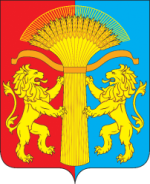 ВЕСТИ  КАНСКОГО РАЙОНА ОФИЦИАЛЬНОЕ ПЕЧАТНОЕ ИЗДАНИЕ КАНСКОГО РАЙОНА№ 11
(245)1 июня
2018 г.Председатель ликвидационной комиссии:Желонкина И.Г.                  - руководитель МКУ «УО Канского района».Члены комиссии: Черепова М.В.- руководитель Финуправления Канского района;Комкова О.А.- ведущий специалист МКУ «КУМИ администрации Канского района» (по согласованию);Будаев А.В.- ведущий специалист по правовым вопросам организационно - правового отдела администрации Канского района;Джигель В.А.- директор МБУ «ЦБУО Канского района (по согласованию);Войтова М.С.- ведущий специалист по правовым и организационным вопросам МКУ «УО Канского района» (по согласованию).Председатель комиссии–Заместитель Главы Канского района по социальным вопросамЗаместитель председателя комиссии–Руководитель МКУ «УО Канского района»секретарь комиссии–Начальник отдела воспитания и дополнительного образования детей МКУ «УО Канского района»Члены комиссии:–Начальник МКУ «ОКС и ДМ Канского района» (по согласованию)–Директор ММЦ администрации Канского района–Председатель Канской территориальной (районной) организации профсоюза работников народного образования и науки РФ–Руководитель  УСЗН Канского района (по согласованию)–Ведущий специалист МКУ «УО Канского района»–Ведущий специалист по охране прав детей МКУ «УО Канского района»Председатель ликвидационной комиссии:Желонкина И.Г.                  - руководитель МКУ «УО Канского района».Члены комиссии: Черепова М.В.- руководитель Финуправления Канского района;Комкова О.А.- ведущий специалист МКУ «КУМИ администрации Канского района» (по согласованию);Будаев А.В.- ведущий специалист по правовым вопросам организационно - правового отдела администрации Канского района;Джигель В.А.- директор МБУ «ЦБУО Канского района (по согласованию);Войтова М.С.- ведущий специалист по правовым и организационным вопросам МКУ «УО Канского района» (по согласованию).Приложение 1 к постановлениюадминистрации Канского района                   от 23.05.2018 № 231-пгПриложение №1 к постановлениюадминистрации Канского района                   от 04.05.2018 № 183-пгПриложение к постановлению администрации Канского района                      от 21.08.2014 №621-пг№ п/пАдрес многоквартирного домаИдентификатор многоквартирного дома  по классификатору адресов                 Российской Федерации (КЛАДРу)Идентификатор многоквартирного дома  по классификатору адресов                 Российской Федерации (КЛАДРу)1с. Чечеул, ул. Гагарина, д. 124019000056001500240190000560015002с. Чечеул, ул. Гагарина, д. 324019000056001500240190000560015003с. Чечеул, ул. Ленина, д. 124019000056002300240190000560023004с. Чечеул, ул. Ленина, д. 224019000056002300240190000560023005с. Чечеул, ул. Ленина, д. 2а24019000056002300240190000560023006с. Чечеул, ул. Ленина, д. 324019000056002300240190000560023007с. Чечеул, ул. Новая, д. 124019000056002400240190000560024008с. Чечеул, ул. Новая, д. 224019000056002400240190000560024009с. Чечеул, ул. Новая, д. 4240190000560024002401900005600240010с. Чечеул, ул. Новая, д. 5240190000560024002401900005600240011с. Чечеул, ул. Новая, д. 6240190000560024002401900005600240012с. Чечеул, ул. Новая, д. 6а240190000560024002401900005600240013с. Чечеул, ул. Октябрьская, д. 2А240190000560003002401900005600030014с. Филимоново, ул. Западная, д.2240190000540008002401900005400080015с. Филимоново, ул. Западная, д.9240190000540008002401900005400080016с. Филимоново, ул. Западная, д.11240190000540008002401900005400080017с. Филимоново, ул. Луговая, д.4240190000540013002401900005400130018с. Филимоново, ул. Луговая, д.6240190000540013002401900005400130019с. Филимоново, ул. Луговая, д.7240190000540013002401900005400130020с. Филимоново, ул. Новая, д.1240190000540022002401900005400220021с. Филимоново, ул. Новая, д.3240190000540022002401900005400220022с. Филимоново, ул. Новая, д.5с. Филимоново, ул. Новая, д.52401900005400220023с. Филимоново, ул. Новая, д.7с. Филимоново, ул. Новая, д.72401900005400220024с. Филимоново, ул. Новая, д.4с. Филимоново, ул. Новая, д.42401900005400220025с. Филимоново, ул. Новая, д.6с. Филимоново, ул. Новая, д.62401900005400220026с. Филимоново, ул. Новая, д.14Ас. Филимоново, ул. Новая, д.14А2401900005400220027с. Филимоново, ул. Спортивная, д.3с. Филимоново, ул. Спортивная, д.32401900005400200028 с. Филимоново, проспект Комсомольский, д.1 с. Филимоново, проспект Комсомольский, д.12401900005400280029с. Филимоново, ул. Профсоюзная, д.3с. Филимоново, ул. Профсоюзная, д.32401900005400180030 с. Филимоново, ул. Трактовая, д.4 с. Филимоново, ул. Трактовая, д.42401900005400230031п. Красный Маяк, пер. Молодежный,д.3п. Красный Маяк, пер. Молодежный,д.32401900002400130032с. Бражное, ул. Ушакова, 14с. Бражное, ул. Ушакова, 142401900000900200033с. Бражное, ул. Ушакова, 17с. Бражное, ул. Ушакова, 1724019000009002000№ п/пНаименование ресурсоснабжающей организацииВид коммунального ресурсаПеречислено средств субсидии из бюджета городского округа (муниципального района) исполнителю коммунальных услуг (далее – перечисленные средства из бюджета)Перечислено средств субсидии исполнителем коммунальных услуг ресурсоснабжающей организации (далее – перечисленные средства ресурсоснабжающей организации)№, дата платежного документа, подтверждающего перечисление средств исполнителем коммунальных услуг ресурсоснабжающей организацииРазница между перечисленными средствами из бюджета и перечисленными средствами ресурсоснабжающей организации(далее – разница)(+, -), гр. 4 - гр. 5Пояснениепричин образовавшейсяразницы по гр. 712345678ХХ1Ресурсоснабжающая организация 1Х2Ресурсоснабжающая организация 2Х3и т.д.ХИтого по ресурсоснабжающим организациямХ№ п/пОтчетныйпериодОстаток средств субсидии на счете исполнителя коммунальных услуг на конец отчетного периода (предыдущего квартала)Предусмотреносредств субсидии согласно решению уполномоченного органа местного самоуправленияПеречислено средств субсидии из бюджета городского округа (муниципального района) (далее – перечисленные средства из бюджета)Потребность в средствах субсидии с учетом неизменного набора и объема потребляемых коммунальных услуг (далее – потребность)Разница между перечисленными средствами из бюджета и потребностью (далее – разница)(+, -), гр. 5 - гр. 6Пояснение причин образовавшейсяразницы по гр. 712345678№п/пНаименованиеЕдиница измеренияБазовый период (декабрь предыдущего календарного года )Базовый период (декабрь предыдущего календарного года )Базовый период (декабрь предыдущего календарного года )Базовый период (декабрь предыдущего календарного года )Базовый период (декабрь предыдущего календарного года )Базовый период (декабрь предыдущего календарного года )Базовый период (декабрь предыдущего календарного года )Базовый период (декабрь предыдущего календарного года )Базовый период (декабрь предыдущего календарного года )Базовый период (декабрь предыдущего календарного года )Текущий периодТекущий периодТекущий периодТекущий периодТекущий периодТекущий периодТекущий периодТекущий периодПлата за коммунальные услуги граждан, проживающих в многоквартирных домах (жилых домах )Плата за коммунальные услуги граждан, проживающих в многоквартирных домах (жилых домах )Сумма компенсации части платы граждан за коммунальные услуги (далее – компенсация)  исполнителям коммунальных услуг в  текущем  году (гр.22 - гр.23)№п/пНаименованиеЕдиница измеренияцены (тарифы) ресурсоснабжающих организаций для группы потребителей «население», установленные в порядке, определенном законодательством Российской Федерации в базовом периодеПлата за коммунальные услуги граждан, проживающих в многоквартирных домах (жилых домах), в базовом периодесредневзвешенный норматив потребления услугсредневзвешенный норматив потребления услугплощадь жилого помещения, используемая при расчетах платежей за отопление (централизованное или печное) в базовом периодечисленность граждан, зарегистрированных в жилом помещении, используемая при расчетах платежей за коммунальные услуги в базовом периодеОбъем потребления коммунальных услуг, определенный  по показаниям приборов учета или исходя из нормативов потребления коммунальных услугОбъем потребления коммунальных услуг, определенный  по показаниям приборов учета или исходя из нормативов потребления коммунальных услугПлата за коммунальные услуги граждан, проживающих в многоквартирных домах (жилых домах )Плата за коммунальные услуги граждан, проживающих в многоквартирных домах (жилых домах )цены (тарифы) ресурсоснабжающих организаций для группы потребителей «население», установленные в порядке, определенном законодательством Российской Федерации  на текущий годплата за коммунальные услуги граждан, проживающих в многоквартирных домах (жилых домах) учетом предельного (максимального)  индекса в текущем периодесредневзвешенный норматив потребления услугсредневзвешенный норматив потребления услугсреднеэксплуатируемая общая площадь жилых помещений, на которую рассчитывается объем расходов граждан на оплату коммунальных слугсредняя численность проживающих в обслуживаемом жилищном фондеобъем потребления коммунальных услуг, определенный  по показаниям приборов учета или исходя из нормативов потребления коммунальных услугобъем потребления коммунальных услуг, определенный  по показаниям приборов учета или исходя из нормативов потребления коммунальных услугПлата за коммунальные услуги граждан, проживающих в многоквартирных домах (жилых домах )Плата за коммунальные услуги граждан, проживающих в многоквартирных домах (жилых домах )Сумма компенсации части платы граждан за коммунальные услуги (далее – компенсация)  исполнителям коммунальных услуг в  текущем  году (гр.22 - гр.23)№п/пНаименованиеЕдиница измеренияцены (тарифы) ресурсоснабжающих организаций для группы потребителей «население», установленные в порядке, определенном законодательством Российской Федерации в базовом периодеПлата за коммунальные услуги граждан, проживающих в многоквартирных домах (жилых домах), в базовом периодеединица измерениянормативплощадь жилого помещения, используемая при расчетах платежей за отопление (централизованное или печное) в базовом периодечисленность граждан, зарегистрированных в жилом помещении, используемая при расчетах платежей за коммунальные услуги в базовом периодеединица измеренияобъем - отопл. (гр.7*гр.8*), ком.усл. (гр.7*гр.9/1000)рассчитанная по ценам (тарифам), установленным ресурсоснабжающей организации, (гр.4*гр.11)с учетом предельного индекса, используемого для начисления гражданам платы в базовом периоде (гр.5*гр.11)цены (тарифы) ресурсоснабжающих организаций для группы потребителей «население», установленные в порядке, определенном законодательством Российской Федерации  на текущий годплата за коммунальные услуги граждан, проживающих в многоквартирных домах (жилых домах) учетом предельного (максимального)  индекса в текущем периодеединица измерениянормативсреднеэксплуатируемая общая площадь жилых помещений, на которую рассчитывается объем расходов граждан на оплату коммунальных слугсредняя численность проживающих в обслуживаемом жилищном фондеЕдиница измеренияобъем - отопл. (гр.17*гр.18), ком.усл. (гр.17*гр.19/1000)рассчитанная по ценам (тарифам), установленным ресурсоснабжающей организации, 
 (гр.14*гр.21)с учетом предельного индекса, используемого для начисления гражданам  платы в базовом периоде (гр.15*гр.21)Сумма компенсации части платы граждан за коммунальные услуги (далее – компенсация)  исполнителям коммунальных услуг в  текущем  году (гр.22 - гр.23)№п/пНаименованиеЕдиница измеренияруб.руб.тыс. кв. мчел.тыс. руб.тыс. руб.руб.руб.тыс. кв .мчел.тыс. руб.тыс. руб.тыс. руб.1234567891011121314151617181920212223241Центральное отоплениеЦентральное отопление1.1при наличии общедомовых приборов учетаГкалГкал/м2/мес.хтыс. ГкалГкал/м2/мес.хтыс.м31.2при отсутствии общедомовых приборов учетаГкалГкал/м2/мес.тыс. ГкалГкал/м2/мес.тыс. Гкал2Горячее водоснабжениеГорячее водоснабжение2.1при наличии  общедомовых приборов учетам3хтыс.м3хтыс. м32.2при отсутствии общедомовых приборов учета (компонент на тепловую энергию)ГкалГкал/чел/мес.тыс. ГкалГкал/чел/мес.тыс. Гкал2.3при отсутствии  общедомовых приборов учета (компонент на теплоноситель) м3м3/чел./мес.тыс.м3м3/чел./мес.тыс. м43Холодное водоснабжениеХолодное водоснабжение3.1при наличии  общедомовых приборов учетам3хтыс.м3хтыс. м33.2при отсутствии общедомовых приборов учетам3м3/чел./мес.тыс.м3м3/чел./мес.тыс. м34Водоотведение (канализация)Водоотведение (канализация)4.1при наличии  общедомовых приборов учета (ГВС, ХВС)м3хтыс.м3хтыс. м34.2при отсутствии общедомовых приборов учета (ГВС, ХВС)м3м3/чел./мес.тыс.м3м3/чел./мес.тыс.м35Электроснабжение5.1в домах с электроплитамикВт. чкВт.ч/чел./мес.тыс. кВт. чкВт.ч/чел./мес.тыс. кВт. ч5.2в домах с газовыми плитамикВт. чкВт.ч/чел./мес.тыс. кВт. чкВт.ч/чел./мес.тыс. кВт. ч5.3в домах с плитами на твердом топливекВт. чкВт.ч/чел./мес.тыс. кВт. чкВт.ч/чел./мес.тыс. кВт. ч6Газоснабжениекг/чел./мес.тыс. кгкг/чел./мес.тыс. кг7Печное отопление7.1угольттн/кв. м/ мес.тыс. тоннтн/кв.м/мес.тыс. тонн7.2дровам3м3/кв. м/мес.тыс. м3м3/кв. м/мес.тыс. м3ИтогоххххххххххххххххПотребность в средствах субсидии с учетом предельного индексаПотребность в средствах субсидии с учетом предельного индексаПотребность в средствах субсидии с учетом предельного индексаПотребность в средствах субсидии с учетом предельного индексаПотребность в средствах субсидии с учетом предельного индексаПотребность в средствах субсидии с учетом предельного индексаПотребность в средствах субсидии с учетом предельного индексаПотребность в средствах субсидии с учетом предельного индексаПотребность в средствах субсидии с учетом предельного индексаПотребность в средствах субсидии с учетом предельного индексаПотребность в средствах субсидии с учетом предельного индексаПотребность в средствах субсидии с учетом предельного индексаПотребность в средствах субсидии с учетом предельного индексаПотребность в средствах субсидии с учетом предельного индексаПотребность в средствах субсидии с учетом предельного индексаПотребность в средствах субсидии с учетом предельного индексаПотребность в средствах субсидии с учетом предельного индексаПотребность в средствах субсидии с учетом предельного индексаПотребность в средствах субсидии с учетом предельного индексаПотребность в средствах субсидии с учетом предельного индекса№ДатаТерритория121.08.2018Большеуринский сельсовет В-Амонашенский сельсовет224.08.2018Браженский сельсовет Чечеульский сельсовет327.08.2018Анцирский, Мокрушенский Краснокурышинский, Таеженский сельсовет429.08.2018Астафьевский Сотниковский Георгиевский, Рудянской сельсовет531.08.2018Филимоновский, Терский сельсовет Наименование показателяРасчетная температура наружного воздуха для проектирования отопления t °C (соответствует температуре наружного воздуха наиболее холодной пятидневки обеспеченностью 0,92) Расчетная температура наружного воздуха для проектирования отопления t °C (соответствует температуре наружного воздуха наиболее холодной пятидневки обеспеченностью 0,92) Расчетная температура наружного воздуха для проектирования отопления t °C (соответствует температуре наружного воздуха наиболее холодной пятидневки обеспеченностью 0,92) Расчетная температура наружного воздуха для проектирования отопления t °C (соответствует температуре наружного воздуха наиболее холодной пятидневки обеспеченностью 0,92) Расчетная температура наружного воздуха для проектирования отопления t °C (соответствует температуре наружного воздуха наиболее холодной пятидневки обеспеченностью 0,92)  Наименование показателяминус 10  минус 20  минус 30  минус 40  минус 50 Допустимое снижение  подачи тепловой энергии,%, до 78 84 87 89 91 Приложение к постановлениюадминистрации Канского районаот 01.06.2018  №  246-пг   Общий список кандидатов в присяжные заседатели муниципального образования Канский район Красноярского края на период с 01 июня 2018 года по 31 мая 2022 года по Канскому району Красноярского краяОбщий список кандидатов в присяжные заседатели муниципального образования Канский район Красноярского края на период с 01 июня 2018 года по 31 мая 2022 года по Канскому району Красноярского краяОбщий список кандидатов в присяжные заседатели муниципального образования Канский район Красноярского края на период с 01 июня 2018 года по 31 мая 2022 года по Канскому району Красноярского краяОбщий список кандидатов в присяжные заседатели муниципального образования Канский район Красноярского края на период с 01 июня 2018 года по 31 мая 2022 года по Канскому району Красноярского краяОбщий список кандидатов в присяжные заседатели муниципального образования Канский район Красноярского края на период с 01 июня 2018 года по 31 мая 2022 года по Канскому району Красноярского края№фамилияимяотчество1АбрамитовВалентинИванович2АвдеевДмитрийВладимирович3АвдеевИгорьВасильевич4АверьяновДмитрийВладимирович5АгафоноваЕкатеринаЛеонидовна6АдаменкоАнатолийАлександрович7АдаменкоАлексейАлександрович8АзаАлексейАлексеевич9АзаТатьянаВладимировна10АзарянАксанаЕвгеньевна11АлексеевВячеславВикторович12АлексеенкоЕвгенийАлександрович13АлексеенкоАндрейДмитриевич14АлексеенкоТатьянаАлександровна15АлексеенкоСергейПавлович16АмосенкоОлесяВладимировна17АнаньеваИннаГригорьевна18АндреасянКнарикГегамовна19АндреевИванПетрович20АндрияшкинИгорьВладимирович21АндроненкоВиталийОлегович22АндросовАлексейАлексеевич23АндросовМихаилАлександрович24АндросоваТатьянаВладимировна25АникинАндрейВикторович26АникинВикторАлексеевич27АнисимоваЖаннаСергеевна28АнисимоваСветланаВладимировна29АносоваОльгаВасильевна30АнтоновАртурБорисович31АнтоноваОльгаИвановна32АнуфриевАлександрИванович33АнуфриеваИннаМихайловна34АнучинаОльгаАлександровна35АнцифероваЛюдмилаАнатольевна36АнцифероваЛюдмилаАлексеевна37АнюткинАлексейЮрьевич38АнюткинАндрейДмитриевич39АнюткинВалерийВладимирович40АнюткинаЕленаДмитриевна41АрендарчукИгорьВладимирович42АржанниковОлегОлегович43АристаеваЕленаВячеславовна44АртемьевАнатолийАлександрович45АртюховаДарьяМихайловна46АрутюнянСветланаВикторовна47АстапенкоИгорьСергеевич48АфанасьеваЕленаПавловна49БаженоваОксанаВасильевна50БайбаракОксанаНиколаевна51БалбекинВалерийГеннадьевич52БалбекинВалерийГеннадьевич53БалбекинаМаринаВладимировна54БалышевАндрейНиколаевич55БанаевПавелВалерьевич56БандуроваНатальяВладимировна57БарановАлександрЕвгеньевич58БарановАндрейАнатольевич59БарановаАннаЕвгеньевна60БарановаЮлияЮрьевна61БарановаМарияНиколаевна62БарбашовАнтонИгоревич63БариновАндрейВикторович64БарковскаяТатьянаВасильевна65БарминТимофейВладимирович66БарткивВикторВикторович67БартышевКонстантинНиколаевич68БарышеваЕленаАлександровна69БатинАлександрАлександрович70БатинаАннаВладимировна71БатмаеваМаринаВладимировна72БатуринАлександрСергеевич73БатышевАлександрСергеевич74БатышеваОльгаАлександровна75БахоринаИринаВасильевна76БаюшкинаЮлияГеннадьевна77БезушенкоИгорьИванович78БеленковаАннаАнатольевна79БеликовИгорьМихайлович80БеликовСергейАлександрович81БелкинаНеляВладимировна82БеловаЕкатеринаИвановна83БеломестноваЛюбовьИвановна84БеломестныхНиколайНиколаевич85БелоусТамараВасильевна86БелугинаАленаВикторовна87БельскийСергейАлександрович88БеляевНиколайВасильевич89БеляевАлексейАлексеевич90БеляниноваВераВасильевна91БелясоваНатальяАлександровна92БеляцкийАлександрАлександрович93БеляцкийАлександрВикторович94БенедицкаяИринаАнатольевна95БенедицкийСергейВикторович96БенкеФедорАдольфович97БенкеТатьянаИвановна98БердниковВасилийВасильевич99БердниковаЕленаМихайловна100БереговаяСветланаНиколаевна101БереговаяСветланаИвановна102БерестюкВалентинаВладимировна103БерестюкОлесяВалерьевна104БерлинецАлександрЮрьевич105БерняцкийВладимирАнатольевич106БесовАлександрЮрьевич107БесоваТатьянаГеннадьевна108БеспаловВладимирАнатольевич109БеспаловаНатальяМихайловна110БизяеваНинаИгоревна111БикбулатОксанаИвановна112БиленкоАнатолийАлексеевич113БиленкоИринаАнатольевна114БиленкоИльяАнатольевич115БилычНатальяЮрьевна116БилычДмитрийВасильевич117БирюковСергейЕвгеньевич118БирюковВикторИванович119БирюковАлександрИванович120БирюковЮрийВасильевич121БирюлевВиталийАнатольевич122БисембаеваТатьянаКонстантиновна123БиттерНатальяНиколаевна124БиттерОльгаАндреевна125БиттерАндрейВикторович126БиховецАнастасияСергеевна127БиховецОльгаКонстантиновна128БиховецВячеславКонстантинович129БледныхВикторИванович130БледныхТатьянаНиколаевна131БлинковСергейСергеевич132БлинниковаТатьянаМихайловна133БлискуноваОксанаАлександровна134БобковАлександрСергеевич135БобылеваНатальяСергеевна136БобылеваАнастасияВладимировна137БогатскаяТатьянаНиколаевна138БогдановАлексейСергеевич139БогдановАндрейИванович140БогдановАлександрАлександрович141БогдановЮрийАлександрович142БогдановСергейВикторович143БогдановаКристинаАлександровна144БогдановаНинаЛеонидовна145БогдановаАнастасияВитальевна146БогомоловаЕленаНиколаевна147БогушРусланАндреевич148БойкоЮлияСергеевна149БокусовАлексейЮрьевич150БолбуновОлегВасильевич151БолбуноваСветланаВасильевна152БолдышевскаяНатальяАлександровна153БолотовМихаилАнатольевич154БольшаковСергейВикторович155БондаренкоОлесяВикторовна156БондаренкоНадеждаВикторовна157БондаренкоСтепанЕвгеньевич158БондарчукЕкатеринаАлексеевна159БонкинаЛюбовьАлександровна160БорзовАлександрВладимирович161БорзовВладимирВалерьевич162БорисенкоДмитрийВасильевич163БорисовАлександрЯковлевич164БорковаНатальяГеннадьевна165БоровиковАнатолийСергеевич166БоровиковаСветланаСергеевна167БоровиковаЕленаВладимировна168БоровскихИринаВасильевна169БородавкоКонстантинОлегович170БородинПетрНиколаевич171БородинМаксимПетрович172БородинаЛарисаНиколаевна173БородинаЕкатеринаАлександровна174БородулинаАннаБорисовна175БороздинаАнастасияАлександровна176БорцоваЛюдмилаЕвгеньевна177БоталовПавелВикторович178БоталовВладимирВикторович179БоталовСергейВикторович180БотищеваСветланаНиколаевна181БочкановАндрейЮрьевич182БояровВладимирАлександрович183БрейдакНатальяВикторовна184БрейдакАлександрАнатольевич185БрейдакЭдуардАнатольевич186БрикАндрейАлександрович187БритенкоВераВасильевна188БрусковВикторАлексеевич189БрусковаТатьянаВикторовна190БрусникинДмитрийВладимирович191БрусницынаТатьянаИгоревна192БрыкинаКристинаАлексеевна193БрылеваВалентинаНиколаевна194БрюхановЯрославВалерьевич195БрюхановАлександрНиколаевич196БудеевАлександрВладимирович197БузинЕвгенийСергеевич198БузмаковАлексейВикторович199БукалАнастасияЛеонидовна200БукачевВиталийАлексеевич201БукачеваМаринаНиколаевна202БукинСергейАлександрович203БукинаЕленаНиколаевна204БукинаСветланаНиколаевна205БуковИванИванович206БулавинаАллаЮрьевна207БулавкинСергейМихайлович208БулановВасилийСергеевич209БулатниковаСветланаЕвгеньевна210БулахСергейЕвгеньевичЗапасной список кандидатов в присяжные заседатели муниципальных образований Красноярского края на период с 01 июня 2018 года по 31 мая 2022 года по Канскому району Красноярского краяЗапасной список кандидатов в присяжные заседатели муниципальных образований Красноярского края на период с 01 июня 2018 года по 31 мая 2022 года по Канскому району Красноярского краяЗапасной список кандидатов в присяжные заседатели муниципальных образований Красноярского края на период с 01 июня 2018 года по 31 мая 2022 года по Канскому району Красноярского краяЗапасной список кандидатов в присяжные заседатели муниципальных образований Красноярского края на период с 01 июня 2018 года по 31 мая 2022 года по Канскому району Красноярского краяЗапасной список кандидатов в присяжные заседатели муниципальных образований Красноярского края на период с 01 июня 2018 года по 31 мая 2022 года по Канскому району Красноярского краяЗапасной список кандидатов в присяжные заседатели муниципальных образований Красноярского края на период с 01 июня 2018 года по 31 мая 2022 года по Канскому району Красноярского края№фамилияимяотчество1АбрамовАлександрГеннадьевич2АвдеевПавелВладимирович3АлексеевСергейНиколаевич4АммосоваОксанаАлексеевна5АндриенкоРаисаЛеонидовна6АндрияшкинаТатьянаВалентиновна7АндросовАндрейАлексеевич8АндросоваТатьянаВладимировна9АнтоновРоманВикторович10АристаевЕвгенийАлександрович11БакатовичМихаилВикторович12БарташевичАлександрВалерьевич13БарчиноваИринаВикторовна14БаскаковСергейАнатольевич15БаталоваГалинаВикторовна16БатинаИринаВикторовна17БезушенкоДенисИгоревич18БеликовОлегАлександрович19БеловаВиолеттаМихайловна20БелоголовСергейАлексеевич21БеломестныхВиталийНиколаевич22БелоновскийВасилийВасильевич23БелугинСергейВикторович24БеляеваНадеждаАлександровна25БеляеваНатальяЮрьевна26БеляковАлексейАлександрович27БеляковАлександрАлександрович28БереговойВикторАлексеевич29БерняцкийМаксимАнатольевич30БессмертнаяОлесяВикторовна31БестужевАлександрБорисович32БикбулатАлексейВасильевич33БирскаяЕленаВалерьевна34БиттерЕкатеринаАлександровна35БледныхЛюбовьВалентиновна36БлинниковаНадеждаСергеевна37БобылевСергейВикторович38БобылеваТатьянаНиколаевна39БогдановВадимВитальевич40БогдановАнтонАлександрович41БойкоВасилийИванович42БолзинаЛюдмилаВладимировна43БольшаковаНатальяГеннадьевна44БондаренкоВладимирАлексеевич45БоровиковаСветланаНиколаевна46БородинИгорьАлександрович47БородинВладимирНиколаевич48БородинаНадеждаАлександровна49БотеваНатальяВладимировна50БрагинДенисВикторович51БрюхановЕвгенийВалерьевич52БугамиловАртемГеннадьевич№ 11 (245)18 мая 2018 года Наш адрес: 663600 г. Канск,    ул. Ленина,4/1 тел.3-21-07Тираж. 200экз.                            Ответственный за выпуск Трощенко Л.Г